Comment savoir qu'un aliment est bon ? À partir des emballages qui vous sont distribués, complétez les différentes questions.Si vous ne trouvez pas l’information que vous recherchez sur l’emballage, marquez : « Nous ne trouvons pas ».Comment s’appelle ce produit ?……………………………………………………………………………………………………………………………………………………………………………………………………………………………………………………………………………………………………………………………………Décrivez ce produit (biscuit, café, chocolat, plat préparé, oeuf…).……………………………………………………………………………………………………………………………………………………………………………………………………………………………………………………………………………………………………………………………………D’où vient le produit ? ……………………………………………………………………………………………………………………………………………………………………………………………………………………………………………………………………………………………………………………………………Qui a fabriqué ce produit ? ……………………………………………………………………………………………………………………………………………………………………………………………………………………………………………………………………………………………………………………………………Quelle est la date de péremption du produit ?……………………………………………………………………………………………………………………………………………………………………………………………………………………………………………………………………………………………………………………………………Y a-t-il un logo sur le produit qui permet de savoir que ce produit est meilleur qu’un autre ?……………………………………………………………………………………………………………………………………………………………………………………………………………………………………………………………………………………………………………………………………À votre avis, comment sont élevées les poules qui ont produit cet œuf ?……………………………………………………………………………………………………………………………………………………………………………………………………………………………………………………………………………………………………………………………………Par quel chiffre commence le code qui est écrit sur les œufs ?………………………………………………………………………………………………………………………………………………………………………………………………………………………………………………………………………………………………………………………………………………………………………………………………………………………………………………………………………………………………………Comment savoir qu'un aliment est bon ?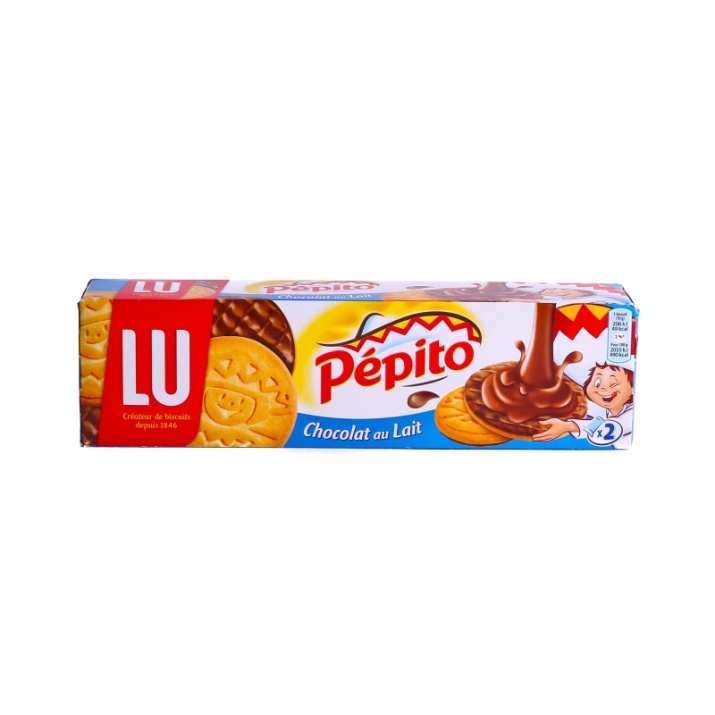 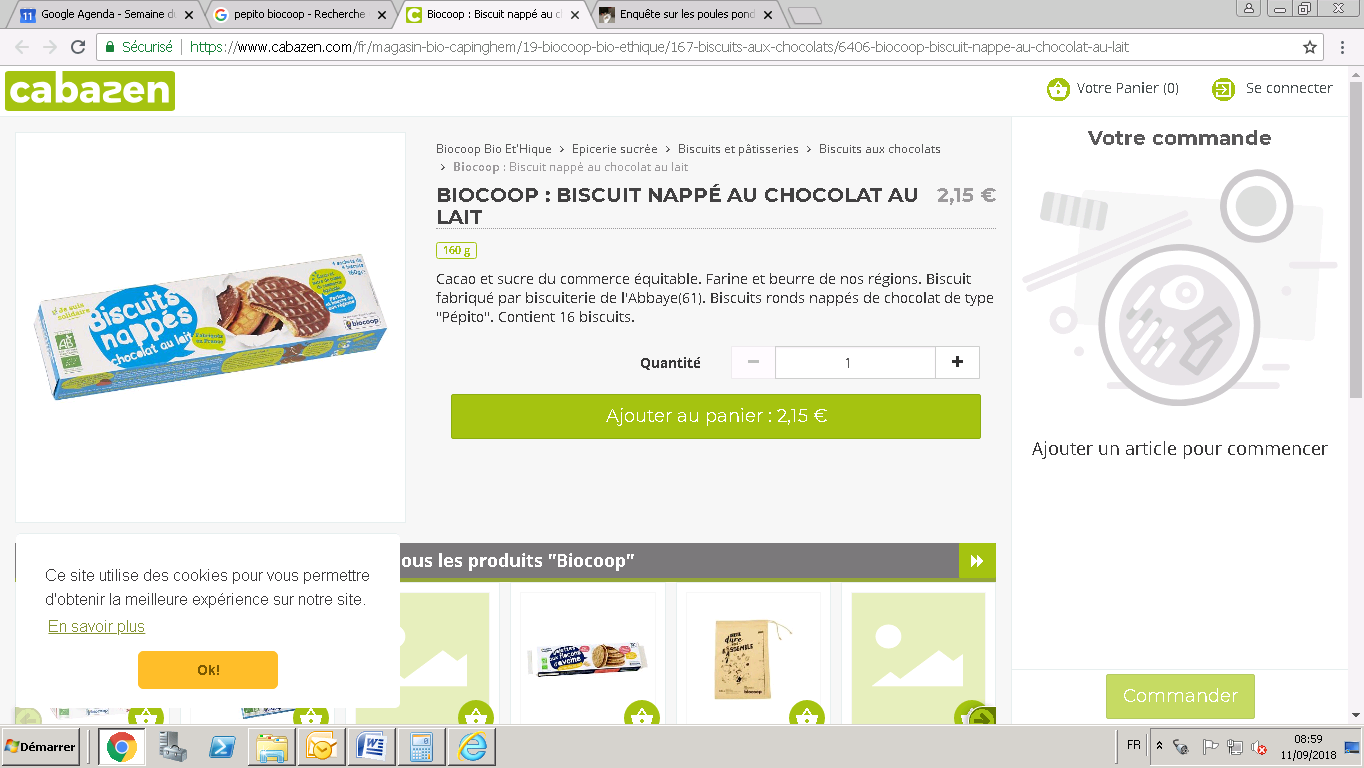 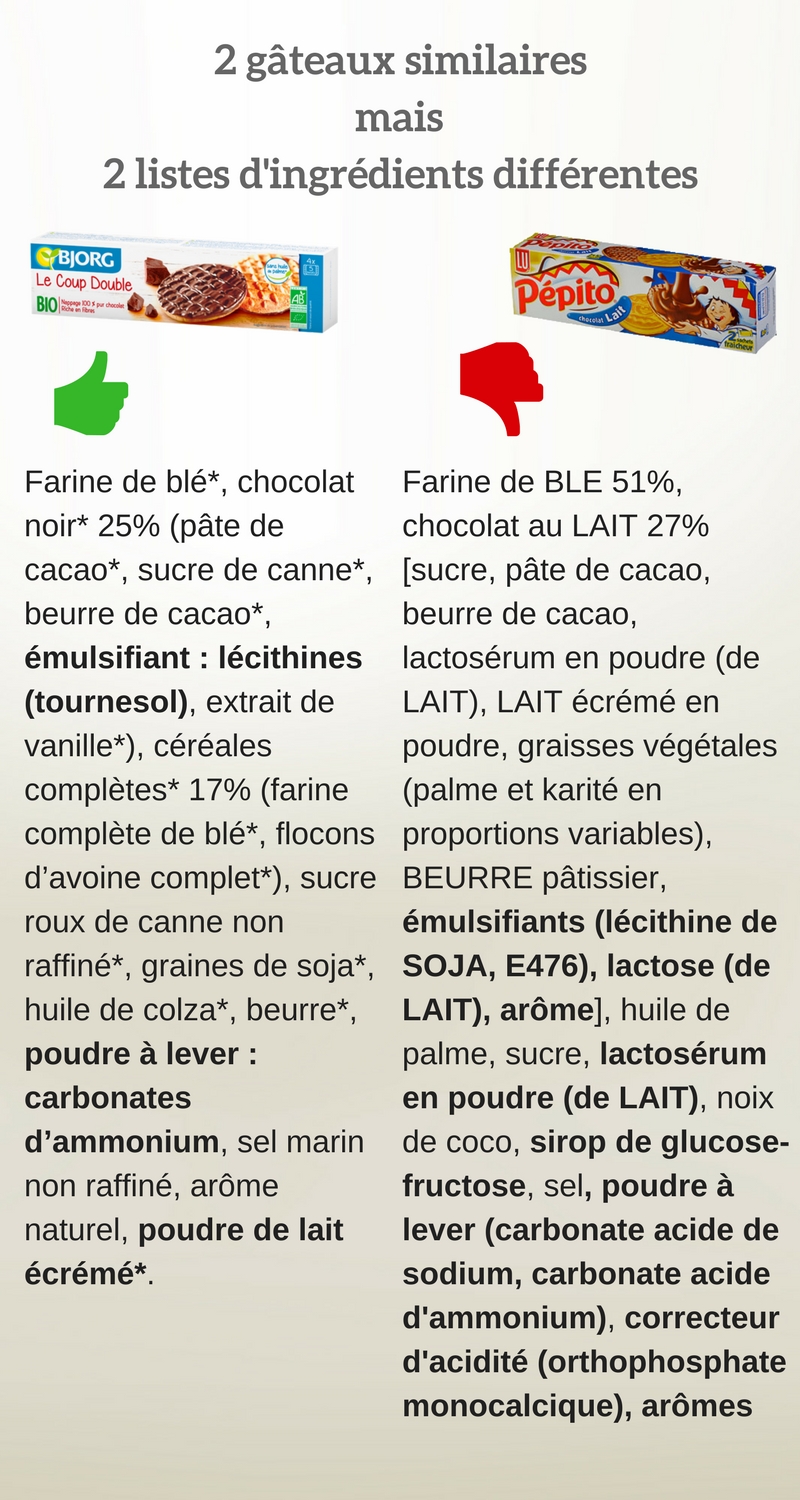 Exercice de lecture d'étiquettesLis attentivement les deux étiquettes ci-dessous : Comment s’appellent ces produits : ……………………………………………………..………………………………………………………D’où viennent ces produits ?………………………………………………………………………………………………………………………………………………………………………………………………Quelle est la date de péremption ?………………………………………………………………………………………………………………………………………………………………………………………………Lequel des deux produits a la liste d’ingrédients la plus courte ?………………………………………………………………………………………………………………………………………………………………………………………………Lequel des deux produits a la liste des ingrédients les plus naturels ?………………………………………………………………………………………………………………………………………………………………………………………………À votre avis, lequel avez-vous mangé ?………………………………………………………………………………………………………………………………………………………………………………………………